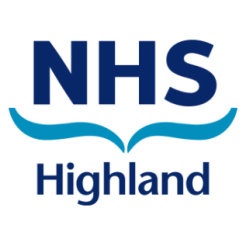 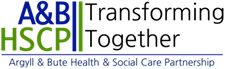 ARGYLL AND BUTEHEALTH AND SOCIAL CARE PARTNERSHIPComplaints Form(Please use block capitals)Name:……..…………………………………………………………………………………………..      Address…….………………………………………………………………………………………………………………………………………………………..  Postcode: …………………………..Tel No:   …………………………………….   Email:  …………………………………………….What is your complaint? (Please give as much information as possible, for example, the service you received and when/where the event(s) took place)Have you raised this issue before?       Yes/NoIf yes, with whom and what, if any, action was takenHow would you like us to resolve the matter?Your Signature:  ………………………………………….   Date:  …………………………If you are complaining on behalf of another person, please provide their details along with a signed mandate or other written confirmation that they have agreed that you can act on their behalf.Please return the completed form and signed mandate/other written confirmation by email to: argyllandbutehscp.feedback@nhs.scotOr send by post to: Feedback Team, Argyll and Bute HSCP, Kilmory, Lochgilphead, Argyll, PA31 8RT